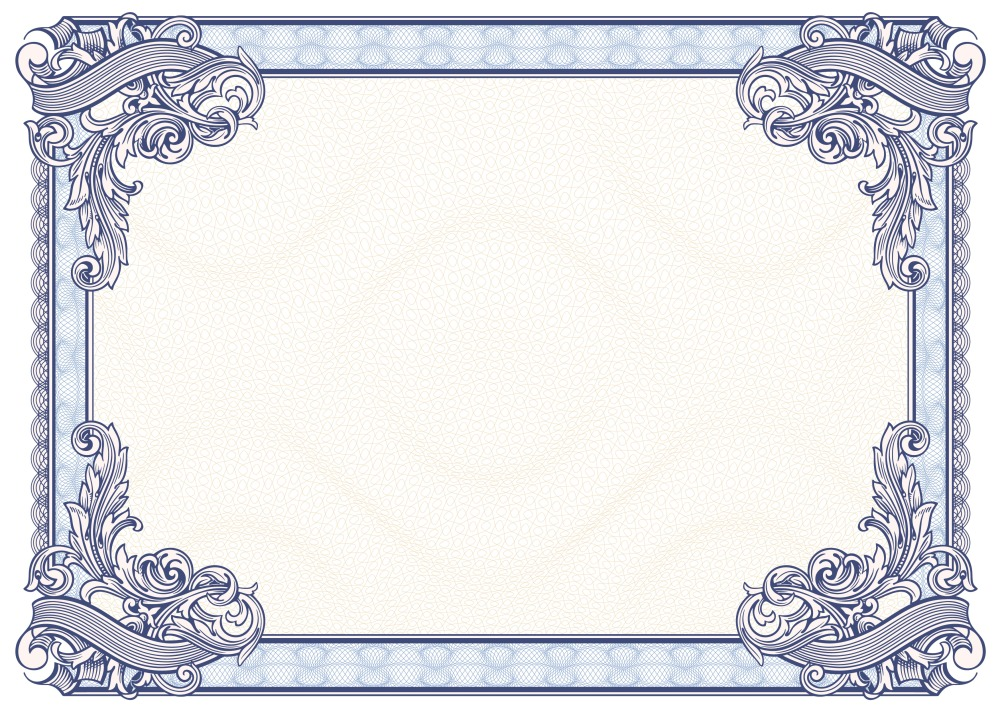 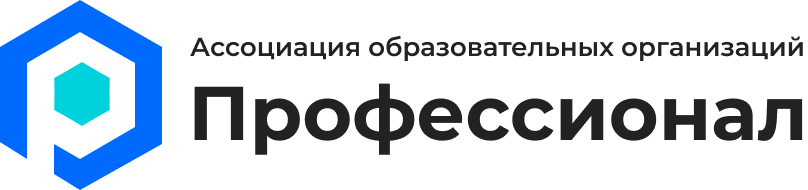 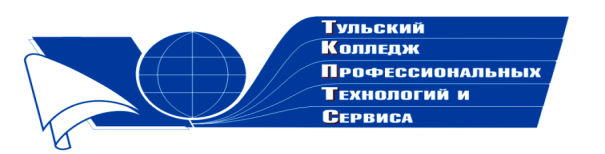 Государственное профессиональноеобразовательное учреждение  Тульской области «Тульский колледж профессиональных технологий и сервиса»СертификатНастоящим подтверждается, что Орлова Вероника Васильевнапринимала участие   в общероссийском заочном конкурсе «Коллекция педагогического мастерства и творчества»  с разработкой урока литературы по теме «Урок-суд по повести М.Е. Салтыкова-Щедрина «История одного города»»в номинации «Лучшая разработка урока»     Директор ГПОУ ТО       «ТКПТС»                                     С.С. Курдюмов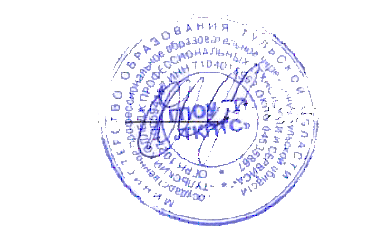 2020 год